23 мая 2023 годаО лицензировании геодезической и картографической деятельности в Иркутской области Наиболее важные геодезические и картографические работы выполнять можно только при наличии лицензии. Уже более года, как действуют новые требования в этой сфере. С 1 марта 2022 года работы по установлению и изменению границ населенных пунктов, границ зон с особыми условиями использования территории подлежат обязательному лицензированию. Такая государственная услуга предоставляется в Управлении Росреестра по Иркутской области в электронном виде - через Единый портал государственных и муниципальных услуг.Всего с начала 2022 года по настоящее время через портал Госуслуг в ведомство поступило 23 заявления о предоставлении лицензии на осуществление геодезической и картографической деятельности и 2 заявления о внесении изменений в реестр лицензий на осуществление геодезической и картографической деятельности. Двадцати трём соискателям выданы лицензии на осуществление деятельности, а всего сейчас на территории Иркутской области действует 56 лицензий на осуществление геодезической и картографической деятельности.Соискатели лицензии, лицензиаты и иные заинтересованные лица могут подать пакет документов в Управление Росреестра по Иркутской области в электронном виде через портал Госуслуг для:- получения лицензии;   - внесения изменений в реестр лицензий;   - предоставления сведений о конкретной лицензии; - прекращения действия лицензии.  Государственная пошлина за предоставление лицензии, внесение изменений в реестр лицензий по заявлениям, поданным с 26 января 2023 года до 31 декабря 2023 года, не уплачивается. А если исполнителю работ ранее была выдана лицензия на установление границ между субъектами Российской Федерации и границ муниципальных образований, то есть до 1 марта 2022 года, то по такой лицензии можно выполнять и работы по установлению и изменению границ населенных пунктов, границ зон с особыми условиями использования территории, новую лицензию получать не требуется. При возникновении вопросов по данной теме можно обратиться в Управление Росреестра по Иркутской области в рабочие дни по телефону: 79294311066.Пресс-служба Управления Росреестра по Иркутской области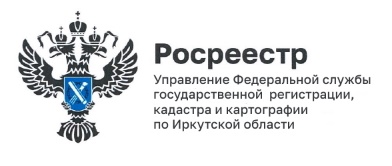 